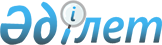 О признании утратившими силу некоторых решений Иртышского районного маслихатаРешение Иртышского районного маслихата Павлодарской области от 27 декабря 2022 года № 107-27-7. Зарегистрировано в Министерстве юстиции Республики Казахстан 5 января 2023 года № 31569
      В соответствии с статьей 27 Закона Республики Казахстан "О правовых актах", Иртышский районный маслихат РЕШИЛ: 
      1. Признать утратившими силу некоторые решения Иртышского районного маслихата согласно приложению к настоящему решению.
      2. Настоящее решение вводится в действие по истечении десяти календарных дней после дня его первого официального опубликования. Перечень утративших силу некоторых решений Иртышского районного маслихата 
      1. Решение Иртышского районного маслихата "Об утверждении Правил проведения раздельных сходов местного сообщества и количества представителей жителей села для участия в сходе местного сообщества на территории Агашорынского сельского округа Иртышского района" от 31 июля 2014 года № 147-31-5 (Зарегистрировано в Реестре государственной регистрации нормативных правовых актов под № 3956); 
      2. Решение Иртышского районного маслихата "Об утверждении Правил проведения раздельных сходов местного сообщества и количества представителей жителей села для участия в сходе местного сообщества на территории села Амангельды Иртышского района" от 31 июля 2014 года № 148-31-5 (Зарегистрировано в Реестре государственной регистрации нормативных правовых актов под № 3962); 
      3. Решение Иртышского районного маслихата "Об утверждении Правил проведения раздельных сходов местного сообщества и количества представителей жителей села для участия в сходе местного сообщества на территории Байзаковского сельского округа Иртышского района" от 31 июля 2014 года № 149-31-5 (Зарегистрировано в Реестре государственной регистрации нормативных правовых актов под № 3964); 
      4. Решение Иртышского районного маслихата "Об утверждении Правил проведения раздельных сходов местного сообщества и количества представителей жителей села для участия в сходе местного сообщества на территории села Голубовка Иртышского района" от 31 июля 2014 года № 150-31-5 (Зарегистрировано в Реестре государственной регистрации нормативных правовых актов под № 3959); 
      5. Решение Иртышского районного маслихата "Об утверждении Правил проведения раздельных сходов местного сообщества и количества представителей жителей села для участия в сходе местного сообщества на территории села Иртышск Иртышского района" от 31 июля 2014 года № 151-31-5 (Зарегистрировано в Реестре государственной регистрации нормативных правовых актов под № 3960); 
      6. Решение Иртышского районного маслихата "Об утверждении Правил проведения раздельных сходов местного сообщества и количества представителей жителей села для участия в сходе местного сообщества на территории Каракудукского сельского округа Иртышского района" от 31 июля 2014 года № 152-31-5 (Зарегистрировано в Реестре государственной регистрации нормативных правовых актов под № 3958);
      7. Решение Иртышского районного маслихата "Об утверждении Правил проведения раздельных сходов местного сообщества и количества представителей жителей села для участия в сходе местного сообщества на территории Коскольского сельского округа Иртышского района" от 31 июля 2014 года № 153-31-5 (Зарегистрировано в Реестре государственной регистрации нормативных правовых актов под № 3961); 
      8. Решение Иртышского районного маслихата "Об утверждении Правил проведения раздельных сходов местного сообщества и количества представителей жителей села для участия в сходе местного сообщества на территории Косагашского сельского округа Иртышского района" от 31 июля 2014 года № 154-31-5 (Зарегистрировано в Реестре государственной регистрации нормативных правовых актов под № 3963); 
      9. Решение Иртышского районного маслихата "Об утверждении Правил проведения раздельных сходов местного сообщества и количества представителей жителей села для участия в сходе местного сообщества на территории Кызылжарского сельского округа Иртышского района" от 31 июля 2014 года № 155-31-5 (Зарегистрировано в Реестре государственной регистрации нормативных правовых актов под № 3966); 
      10. Решение Иртышского районного маслихата "Об утверждении Правил проведения раздельных сходов местного сообщества и количества представителей жителей села для участия в сходе местного сообщества на территории села Ленино Иртышского района" от 31 июля 2014 года № 156-31-5 (Зарегистрировано в Реестре государственной регистрации нормативных правовых актов под № 3967); 
      11. Решение Иртышского районного маслихата "Об утверждении Правил проведения раздельных сходов местного сообщества и количества представителей жителей села для участия в сходе местного сообщества на территории Луговского сельского округа Иртышского района" от 31 июля 2014 года № 157-31-5 (Зарегистрировано в Реестре государственной регистрации нормативных правовых актов под № 3968); 
      12. Решение Иртышского районного маслихата "Об утверждении Правил проведения раздельных сходов местного сообщества и количества представителей жителей села для участия в сходе местного сообщества на территории села Майконыр Иртышского района" от 31 июля 2014 года № 158-31-5 (Зарегистрировано в Реестре государственной регистрации нормативных правовых актов под № 3965); 
      13. Решение Иртышского районного маслихата "Об утверждении Правил проведения раздельных сходов местного сообщества и количества представителей жителей села для участия в сходе местного сообщества на территории Панфиловского сельского округа Иртышского района" от 31 июля 2014 года № 159-31-5 (Зарегистрировано в Реестре государственной регистрации нормативных правовых актов под № 3957); 
      14. Решение Иртышского районного маслихата "Об утверждении Правил проведения раздельных сходов местного сообщества и количества представителей жителей села для участия в сходе местного сообщества на территории Северного сельского округа Иртышского района" от 31 июля 2014 года № 160-31-5 (Зарегистрировано в Реестре государственной регистрации нормативных правовых актов под № 3971); 
      15. Решение Иртышского районного маслихата "Об утверждении Правил проведения раздельных сходов местного сообщества и количества представителей жителей села для участия в сходе местного сообщества на территории Селетинского сельского округа Иртышского района" от 31 июля 2014 года № 161-31-5 (Зарегистрировано в Реестре государственной регистрации нормативных правовых актов под № 3970); 
      16. Решение Иртышского районного маслихата "Об утверждении Правил проведения раздельных сходов местного сообщества и количества представителей жителей села для участия в сходе местного сообщества на территории Узынсуского сельского округа Иртышского района" от 31 июля 2014 года № 162-31-5 (Зарегистрировано в Реестре государственной регистрации нормативных правовых актов под № 3969).
					© 2012. РГП на ПХВ «Институт законодательства и правовой информации Республики Казахстан» Министерства юстиции Республики Казахстан
				
      Секретарь Иртышского районного маслихата 

Б. Шингисов
Приложение
к решению Иртышского
районного маслихата
от 27 декабря 2022 года
№ 107-27-7